РЕСПУБЛИКА  КРЫМНИЖНЕГОРСКИЙ  СЕЛЬСКИЙ  СОВЕТР Е Ш Е Н И Е10-й сессии 1-го созыва«23» января 2015 г.                                №81			           пгт. НижнегорскийОБ УТВЕРЖДЕНИИ  ПОЛОЖЕНИЯ О ПОРЯДКЕ УПРАВЛЕНИЯ И РАСПОРЯЖЕНИЯ МУНИЦИПАЛЬНЫМ ИМУЩЕСТВОМ МУНИЦИПАЛЬНОГО ОБРАЗОВАНИЯ НИЖНЕГОРСКОГО СЕЛЬСКОЕ ПОСЕЛЕНИЕ НИЖНЕГОРСКОГО РАЙОНА РЕСПУБЛИКИ КРЫМ  	На основании Гражданского кодекса Российской Федерации,  Федеральных Законов от 06.10.2003 г. № 131-ФЗ «Об общих принципах  организации самоуправления в Российской Федерации», от 21.12.2001 N 178-ФЗ "О приватизации государственного и муниципального имущества", от 26.07.2006 N 135-ФЗ "О защите конкуренции", от 24.07.2007 N 209-ФЗ "О развитии малого и среднего предпринимательства в Российской Федерации", от 14.11.2002 N 161-ФЗ "О государственных и муниципальных унитарных предприятиях", Устава муниципального образования Нижнегорское сельское поселение Нижнегорского района Республики Крым и в целях обеспечения деятельности органов местного самоуправления, Нижнегорский сельский советРЕШИЛ:Утвердить ПОЛОЖЕНИЕ О ПОРЯДКЕ УПРАВЛЕНИЯ И РАСПОРЯЖЕНИЯ МУНИЦИПАЛЬНЫМ ИМУЩЕСТВОМ МУНИЦИПАЛЬНОГО ОБРАЗОВАНИЯ НИЖНЕГОРСКОГО СЕЛЬСКОЕ ПОСЕЛЕНИЕ НИЖНЕГОРСКОГО РАЙОНА РЕСПУБЛИКИ КРЫМ, согласно приложению  № 1.Решение вступает в силу с момента его обнародования на доске объявлений Нижнегорского сельского поселения. Председатель Нижнегорского сельского совета                                   А.А. Конохов                                                                Приложение №1 к решениюНижнегорского  сельского совета  от 23.01.2015 года  № ____ПОЛОЖЕНИЕО ПОРЯДКЕ УПРАВЛЕНИЯ И РАСПОРЯЖЕНИЯ МУНИЦИПАЛЬНЫМ ИМУЩЕСТВОМ МУНИЦИПАЛЬНОГО ОБРАЗОВАНИЯ НИЖНЕГОРСКОГО СЕЛЬСКОЕ ПОСЕЛЕНИЕ НИЖНЕГОРСКОГО РАЙОНА РЕСПУБЛИКИ КРЫМ1. Общие положения1.1 Термины и понятия, используемые в настоящем ПоложенииВ целях реализации настоящего Положения используются следующие термины и понятия:-   муниципальное имущество муниципального образования Нижнегорское сельское поселение Нижнегорского района Республики Крым (собственность муниципального образования Нижнегорское сельское поселение Нижнегорского района Республики Крым) - недвижимое и движимое имущество, в том числе акции (доли, вклады) в уставном (складочном) капитале хозяйственных обществ (товариществ), принадлежащее на праве собственности муниципальному образованию Нижнегорское сельское поселение Нижнегорского района Республики Крым;-   управление муниципальным имуществом - организованный процесс принятия и исполнения решений по учету, содержанию, пользованию муниципальным имуществом муниципального образования Нижнегорского сельское поселение Нижнегорского района Республики Крым ( далее- муниципального образования)  и контроля сохранности и использования его по назначению;-   уполномоченный орган по управлению муниципальным имуществом - администрация Нижнегорского сельского поселения Нижнегорского района Республики Крым;-   имущество казны муниципального образования Нижнегорское сельское поселение Нижнегорского района Республики Крым - муниципальное имущество Нижнегорского сельского поселение Нижнегорского района Республики Крым, не закрепленное на праве хозяйственного ведения (оперативного управления) за муниципальными предприятиями (учреждениями);-   муниципальные предприятия и учреждения - созданные муниципальным образованием Нижнегорское сельское поселение Нижнегорского района Республики Крым предприятия, основанные на праве хозяйственного ведения (далее - муниципальные унитарные предприятия), муниципальные казенные предприятия, основанные на праве оперативного управления (далее - казенные предприятия), муниципальные казенные учреждения (далее - казенные учреждения), муниципальные бюджетные учреждения (далее - бюджетные учреждения) и муниципальные автономные учреждения (далее - автономные учреждения);- реестр муниципального имущества муниципального образования Нижнегорское сельское поселение Нижнегорского района Республики Крым - муниципальная информационная система, представляющая собой организационно упорядоченную совокупность документов и информационных технологий, реализующих процессы учета муниципального имущества и предоставления сведений о нем.-  владельцы объектов учета - физические и юридические лица, за которыми объекты учета закреплены на праве хозяйственного ведения, праве оперативного управления или которым объекты учета переданы на основании договора во временное владение и пользование или во временное владение, пользование и распоряжение.Настоящее Положение регулирует отношения, возникающие в процессе управления и распоряжения муниципальным имуществом муниципального образования Нижнегорское сельское поселение Нижнегорского района Республики Крым, участниками которых являются администрация Нижнегорского сельского поселения, предприятия (учреждения), за которыми имущество муниципального образования закреплено на праве хозяйственного ведения (оперативного управления), а также юридические и физические лица, которым имущество муниципального образования  передано во временное владение и пользование или во временное владение, пользование и распоряжение. 1.2 Законодательная основа управления и распоряжения муниципальным имуществом муниципального образования 	Управление и распоряжение муниципальным имуществом муниципального образования осуществляется в соответствии с Конституцией Российской Федерации, Гражданским кодексом Российской Федерации, Федеральными законами от 06.10.2003 N 131-ФЗ "Об общих принципах организации местного самоуправления в Российской Федерации", от 21.12.2001 N 178-ФЗ "О приватизации государственного и муниципального имущества", от 26.07.2006 N 135-ФЗ "О защите конкуренции" (далее - Закон о защите конкуренции), от 24.07.2007 N 209-ФЗ "О развитии малого и среднего предпринимательства в Российской Федерации", от 14.11.2002 N 161-ФЗ "О государственных и муниципальных унитарных предприятиях", Уставом муниципального образования Нижнегорского сельское поселение Нижнегорского района Республики Крым, настоящим Положением и иными федеральными законами, законами Республики Крым и принятыми в соответствии с ними нормативными правовыми актами муниципального образования Нижнегорского сельское поселение Нижнегорского района Республики Крым. 1.3 Государственная регистрация прав на муниципальное имущество муниципального образования1.3.1 Право собственности муниципального образования Нижнегорское сельское поселение Нижнегорского района Республики Крым на объекты недвижимого имущества, поступившие в муниципальную собственность муниципального образования по основаниям и в порядке, предусмотренным действующим законодательством, подлежит государственной регистрации в органе, осуществляющем государственную регистрацию прав на недвижимое имущество и сделок с ним по месту нахождения этих объектов.1.3.2. Предприятия и учреждения обязаны в месячный срок подать документы для осуществления государственной регистрации права хозяйственного ведения.1.3.3. Предприятия и учреждения обязаны в месячный срок подать документы для осуществления государственной регистрации права хозяйственного ведения (оперативного управления) на переданное им муниципальное недвижимое имущество. 2. Организация учета муниципального имущества 2.1 Муниципальное имущество муниципального образования  учитывается в реестре муниципального имущества.Порядок организации учета муниципального имущества муниципального образования и порядок ведения реестра муниципального имущества устанавливаются муниципальными правовыми актами муниципального образования Нижнегорское сельское поселение Нижнегорского района Республики Крым.2.2 Объектами учета реестра муниципального имущества являются:а)      объекты недвижимого имущества муниципального образования, закрепленные за муниципальными предприятиями (учреждениями) на праве хозяйственного ведения (оперативного управления);б)  объекты движимого имущества, отнесенные к категории особо ценного
имущества;в)  объекты недвижимого и движимого муниципального имущества казны
муниципального образования Нижнегорское сельское поселение Нижнегорского района Республики Крым;г)  акции (доли, вклады) в уставном (складочном) капитале хозяйственных
обществ (товариществ), находящиеся в собственности муниципального
образования.2.3 Состав данных об объектах учета, которые должны быть отражены в
реестре муниципального имущества, устанавливается администрацией
муниципального образования Нижнегорское сельское поселение Нижнегорского района Республики Крым.2.4 Обязанности владельцев объектов учета:- организация и ведение учета муниципального имущества муниципального
образования в порядке, установленном Федеральным законом "О бухгалтерском учете" и иными нормативными правовыми актами Российской Федерации;- предоставление в уполномоченный орган по управлению муниципальным
имуществом, осуществляющий ведение реестра муниципального имущества
муниципального образования, сведений об объектах учета и изменении данных об объектах учета. 3. Организация контроля сохранности и использования по назначению муниципального имущества 3.1 Цели контроля сохранности муниципального имуществаКонтроль сохранности и использования по назначению муниципального имущества осуществляется в целях:а) достоверного установления фактического наличия, технического состояния
муниципального имущества и внесения изменений в данные о нем, содержащиеся
в реестре муниципального имущества муниципального образования;б)      увеличения неналоговых доходов бюджета от использования
муниципального имущества муниципального образования;в)  выявления и устранения нарушений порядка владения, пользования и
распоряжения муниципальным имуществом. 3.2 Органы, уполномоченные на осуществление контроля сохранности и использования по назначению муниципального имуществаКонтроль сохранности и использования по назначению муниципального имущества муниципального образования, переданного юридическим и физическим лицам, включая контроль за соблюдением действующего законодательства, регламентирующего порядок управления и распоряжения муниципальным имуществом, осуществляют в соответствии с действующим законодательством:а) администрация Нижнегорского сельского поселения Нижнегорского района Республики Крым;б) Нижнегорский сельский совет Нижнегорского района Республики Крым. 3.3. Обязанности органов, уполномоченных на осуществление контроля сохранности и использования по назначению муниципального имущества Органы, уполномоченные на осуществление контроля сохранности и использования по назначению муниципального имущества, обязаны:а)  в соответствии со своей компетенцией поручить  проведение мероприятий, направленных на устранение нарушений порядка управления и распоряжения муниципальным имуществом муниципального образования, обязательные для исполнения должностными лицами, допустившими эти нарушения;б)  выявленные факты нарушения установленного порядка управления и
распоряжения муниципальным имуществом, которые нанесли или могут нанести
ущерб интересам муниципального образования Нижнегорское сельское поселение Нижнегорского района Республики Крым, доводить до сведения главы Нижнегорского сельского поселения;в)  в соответствии с действующим законодательством принимать меры по
привлечению к ответственности виновных лиц, допустивших нарушение
установленного порядка управления и распоряжения муниципальным
имуществом. 4. Порядок распоряжения муниципальным имуществом 4.1.  Способы распоряжения муниципальным имуществом4.1.1 Нижнегорский сельский совет принимает решения по следующим вопросам:а) об отчуждении муниципального имущества в федеральную собственность,
собственность субъекта Российской Федерации и в муниципальную собственность
иных муниципальных образований;б) об утверждении прогнозного плана (Программы приватизации на
соответствующий финансовый год).4.1.2. Администрация Нижнегорского сельского поселения принимает решения по следующим вопросам:а) о закреплении муниципального имущества за предприятием
(учреждением) на праве хозяйственного ведения (оперативного управления);б) об изъятии муниципального имущества из хозяйственного ведения
(оперативного управления) предприятий (учреждений) в случаях,
предусмотренных федеральным законодательством;в) о внесении муниципального имущества в качестве вклада в уставный
капитал юридических лиц;г) об организации и условиях торгов на право заключения договора аренды,
безвозмездного пользования, доверительного управления в отношении
муниципального имущества, относящегося к имуществу казны муниципального
образования, предприятий как имущественных комплексов;д) о залоге (ипотеке) муниципального имущества и об обременениях этого
имущества иным способом, допускаемым действующим законодательством;е) предоставлении недвижимого муниципального имущества на
инвестиционных условиях;ж) о списании муниципального имущества в порядке, установленном
нормативными правовыми актами Российской Федерации, Республики Крым и
администрацией Нижнегорского сельского поселения;з) о совершении иных сделок, предусмотренных гражданским
законодательством.Администрация Нижнегорского сельского поселения информирует Нижнегорский сельский совет депутатов о намерении принять решение по подпунктам в), д), е) пункта 2 настоящей статьи. 4.2 Порядок создания, реорганизации и ликвидации предприятий и учреждений От имени муниципального образования Нижнегорское сельское поселение решения о создании, реорганизации и ликвидации учреждений принимает администрация Нижнегорского сельского поселения. 4.3  Имущество предприятия и учрежденияСостав муниципального имущества, закрепляемого за создаваемым или реорганизуемым предприятием (учреждением) на праве хозяйственного ведения (оперативного управления), определяется в соответствии с целями и задачами, установленными их уставами.Предприятие обязано ежегодно до 15 июля перечислять в бюджет муниципального образования Нижнегорское сельское поселение часть прибыли, оставшейся в его распоряжении после уплаты налогов и иных обязательных платежей.Размер части прибыли, а также порядок и сроки её перечисления в бюджет муниципального образования, устанавливается решением о бюджете на очередной финансовый год. 4.4 Порядок распоряжения муниципальным имуществом, закрепленным за предприятиями и учреждениями 4.4.1 Администрация Нижнегорского сельского поселения устанавливает порядок согласования распоряжения муниципальным имуществом, закрепленным за предприятиями и учреждениями, в случаях, когда в соответствии с гражданским законодательством требуется согласие собственника для распоряжения таким имуществом.4.4.2 Договоры, заключенные предприятиями и учреждениями по распоряжению
закрепленным за ними муниципальным недвижимым имуществом, подлежат учету
уполномоченным органом по управлению муниципальным имуществом. 4.5  Прекращение права хозяйственного ведения и оперативного управления муниципальным имуществом 	Право хозяйственного ведения (оперативного управления) муниципальным имуществом, за исключением имущества предприятия, в отношении которого возбуждено производство по делу о несостоятельности (банкротстве), а также муниципального имущества, в отношении которого установлены запреты или ограничения судебными актами и актами других уполномоченных на то органов, с согласия правообладателя прекращается по решению администрации Нижнегорского сельского поселения.   4.6 Порядок и условия участия муниципального образования в юридических лицах 	Порядок и условия участия муниципального образования сельское поселение Зареченск  в юридических лицах устанавливаются нормативными правовыми актами Российской Федерации, Республики Крым и администрацией Нижнегорского сельского поселения. 4.7  Порядок возмездной передачи муниципального имущества в собственность юридических и физических лиц. 4.7.1 Возмездная передача муниципального имущества в собственность юридических и физических лиц осуществляется в соответствии с законодательством о приватизации.4.7.2 План приватизации муниципального имущества муниципального образования, содержащий перечень приватизируемых предприятий, акций (долей в уставном капитале) хозяйственных обществ, отдельных объектов недвижимости, разрабатывается администрацией Нижнегорского сельского поселения, представляется главой муниципального образования для утверждения в Нижнегорский сельский  совет.4.7.3 Администрация Нижнегорского сельского поселения ежегодно до 1 марта текущего года представляет Нижнегорскому сельскому совету отчет по итогам осуществления приватизации муниципального имущества за истекший год.4.7.4 Денежные средства, полученные от приватизации имущества, находящегося в муниципальной собственности зачисляются в бюджет муниципального образования Нижнегорского сельского поселения.4.7.5 Администрация  Нижнегорского сельского поселения принимает решение о порядке и    условиях приватизации муниципального имущества. 4.8. Порядок передачи муниципального имущества в федеральную собственность, собственность субъекта Российской Федерации и муниципальную собственность. 	Муниципальное имущество муниципального образования Нижнегорское сельское поселения может подлежать безвозмездной передаче в федеральную собственность, собственность субъекта Российской Федерации и муниципальную собственность по основаниям и в порядке, которые установлены законодательством Российской Федерации.Нижнегорский сельский совет рассматривает и утверждает предложения о безвозмездной передаче муниципального имущества в федеральную собственность, собственность субъекта Российской Федерации и муниципальную собственность. 4.9 Порядок передачи муниципального имущества в аренду, безвозмездное пользование и доверительное управление. 	Порядок передачи муниципального имущества муниципального образования Нижнегорское сельского поселения, в том числе казны, в аренду, безвозмездное пользование и доверительное управление осуществляется в соответствии с федеральными законами и муниципальными нормативными правовыми актами. 5. Порядок осуществления залога (ипотеки) муниципального имущества 5.1  Предмет залога (ипотеки) Предметом залога (ипотеки) может быть любое муниципальное имущество муниципального образования, за исключением:а) муниципального имущества, не подлежащего приватизации в соответствии
с действующим законодательством;б) муниципального имущества, в отношении которого принято решение о
приватизации;в)   муниципального имущества, закрепленного на праве хозяйственного
ведения (оперативного управления) за предприятием (учреждением), в отношении
которого принято решение о реорганизации или ликвидации;г)    муниципального имущества, закрепленного на праве хозяйственного
ведения за предприятием, в отношении которого возбуждено производство по
делу о несостоятельности (банкротстве);д)   муниципального имущества, закрепленного на праве хозяйственного
ведения за предприятием, в отношении которого установлены ограничения
судебными актами и актами других уполномоченных органов. 5.2 Порядок обеспечения исполнения обязательств муниципального образования залогом (ипотекой) муниципального имущества 5.2.1 Залог (ипотека) муниципального имущества казны муниципального
образования либо муниципального имущества, закрепленного на праве оперативного управления за учреждениями, возникает в силу договора, заключаемого администрацией Нижнегорского сельского поселения с кредитором по обеспечиваемому залогом (ипотекой) обязательству муниципального образования Нижнегорское сельское поселение на основании
соответствующего решения Нижнегорского сельского совета, и в порядке, установленном действующим законодательством.5.2.2 Решение о залоге (ипотеке) муниципального имущества, закрепленного на праве оперативного управления за учреждением, принимается по согласованию с этим учреждением. 5.3 Порядок обеспечения исполнения обязательств предприятия залогом (ипотекой) муниципального имущества муниципального образования Предприятие в целях обеспечения исполнения обязательств перед своими кредиторами может в порядке, установленном действующим законодательством, осуществить залог (ипотеку) муниципального имущества муниципального образования Нижнегорское сельское поселение, принадлежащего ему на праве хозяйственного ведения.Договор о залоге движимого муниципального имущества, принадлежащего предприятию на праве хозяйственного ведения, предприятие вправе заключать самостоятельно.Договор об ипотеке недвижимого муниципального имущества муниципального образования, принадлежащего предприятию на праве хозяйственного ведения, предприятие вправе заключить с кредитором только с согласия администрации Нижнегорского сельского поселения. 6. Финансирование деятельности по управлению и распоряжению муниципальным имуществом. 6.1 Порядок финансирования деятельности по управлению муниципальным имуществом муниципального образования Нижнегорское сельское поселение.6.1.1 Финансирование деятельности по управлению и распоряжению
муниципальным имуществом муниципального образования Нижнегорское сельское поселение осуществляется из средств местного бюджета муниципального образования Нижнегорское сельское поселение.6.1.2 Расходы по содержанию муниципального имущества муниципального образования, закрепленного за учреждениями на праве оперативного управления, несут сами учреждения за счет средств бюджета муниципального образования.6.1.3 Расходы по содержанию муниципального имущества казны муниципального образования Нижнегорское сельское поселение до момента передачи его юридическим или физическим лицам во временное владение и пользование или во временное владение, пользование и распоряжение осуществляются за счет средств местного бюджета муниципального образования.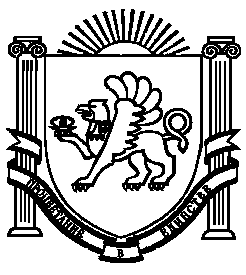 